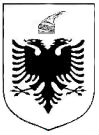 R E P U B L I K A    E   S H Q I P Ë R I S ËMINISTRIA E SHËNDETËSISË DHE E MBROJTJES SOCIALEINSPEKTORATI SHTETËROR SHËNDETËSORNr.___	                                                                                 Tiranë, më___.___.2023LISTË VERIFIKIMIPër laboratorët dentarëSubjekti:______________________________________________ Nr. NIPT ______________________Adresa: _____________________________________________________________________________Administratori: _______________________________________________________________________Tel/Cel: ________________________________ Fax: ________________ E-mail: _________________Lloji Aktivitetit: ______________________________________________________________________Arsyeja e inspektimit: Inspektim i Programuar           Ri-Inspektim                  Inspektim i Posaçëm  Në zbatim të ligjeve:LIGJI NR. 9928 DATË 09.06.2008 “ PËR SHËRBIMIN SHËNDETËSOR STOMATOLOGJIK”,  TË NDRYSHUAR.LIGJI NR. 10107 DATË 30.03.2009 “PËR KUJDESIN SHËNDETËSOR NË REPUBLIKËN E SHQIPËRISË”, TË NDRYSHUAR.LIGJI NR. 7643 DATË 02.12.1992 “PËR INSPEKTIMIN SANITAR”, TË NDRYSHUAR.LIGJI NR. 15/2016 DATË 10.03.2016 “PËR PARANDALIMIN DHE LUFTIMIN E INFEKSIONEVE DHE SËMUNDJEVE INFEKTIVE”.LIGJNR. 9636, DATË 6.11.2006 “PËR MBROJTJEN E SHËNDETIT NGA PRODUKTET E DUHANIT” TË NDRYSHUAR.RREGULLORE “PËR SHËRBIMIN E SHËNDETIT ORAL” NR.580 DT.16.11.2012VENDIM I KËSHILLIT TË MINISTRAVE NR. 742 DATË 06.11.2003 “PËRDISASHTESA DHE NDRYSHIMENË VKM 692 DATË 13.12.2001 “PËRMASAT E VECANTA TË SIGURIMIT DHE TË MBROJTJES SËSHËNDETIT NË PUNË”.VENDIM I KËSHILLIT TË MINISTRAVE NR. 639 DATË 07.09.2016, “PËR PËRCAKTIMIN E RREGULLAVE, TË PROCEDURAVE E TË LLOJEVE TË TESTEVE EKZAMINUESE MJEKSORE, QË DO TË KRYHEN NË VARËSI TË PUNËS SË PUNËMARRËSIT, SI DHE TË MËNYRËS SË FUNKSIONIMIT TË SHËRBIMIT MJEKSOR NË PUNË”. UDHËZIM NR.2 DATË 25.06.2004 I MINISTRISË SË SHËNDETËSISË DHE MINISTRISË SË PUNËS DHE CËSHTJEVE SOCIALE,  “PËR ZBATIMIN E VKM 742 DATË 06.11.2003 “PËR DISA SHTESA DHE NDRYSHIME NË VKM 692 DATË 13.12.2001 “PËR MASAT E VECANTA TË SIGURIMIT DHE TË MBROJTJES SË SHËNDETIT NË PUNË”URDHER I MINISTRIT TË SHËNDETËSISË DHE MBROJTJES SOCIALE  NR. 369 DATË 26.09.2017 “PËR KONTROLLIN MJEKËSOR DHE LËSHIMIN E LIBREZËS SHËNDETËSORE”UDHËZIM I MINISTRISË SË SHËNDETËSISË NR. 510 DATË 13.12.2011 “PËR INSPEKTIMET HIGJIENO SANITARE NË FUNKSION TË LËSHIMIT TË AKT MIRATIMIT HIGJIENO SANITAR”INSPEKTORËT:		PËRFAQËSUESI I SUBJEKTIT:Inspektor 1    NUI (Nënshkrimi)		 Emër Mbiemër (Nënshkrimi)Inspektor 2    NUI (Nënshkrimi)Inspektor 2    NUI (Nënshkrimi)Emri i SubjektitDrejtues teknik Numri i përgjithshëm i personelitNr.Baza LigjorePyetjaVLERËSIMIVLERËSIMIVLERËSIMIKOMENTENr.Baza LigjorePyetjaPoJoNuk aplikohetKOMENTE1Ligji nr. 9928, dt.09.06.2008Pika 1, neni 13, Rregullore nr. 580 dt. 16.11.2012 A  ka  leje ushtrimi të profesionit lëshuar nga urdhëri i profesionistëve për drejtuesin teknik dhe personelin laborant të punësuar në laboratorin dentar?2Neni 37, Ligji nr. 10107, dt.30.03.2009A subjekti licencë nga QKB për  “Shërbime mjeksore parësore dhe/ose stomatologjike”?Ligji nr.9928, dt.09.06.2008Pika 1 a/b, neni 12, Rregullore nr.580 dt.16.11.2012 A disponon laboratori dentar kushtet fizike për zhvillimin e aktivitetit?3Ligji nr. 9928, dt.09.06.2008Pika 6, neni 5, Rregullore nr.580 dt.16.11.2012 A janë ambjentet e punës mbi 10 m²?4Ligji nr. 9928, dt.09.06.2008Pika 3, neni 12, Rregullore nr.580 dt.16.11.2012A është ambienti i përpunimit të metalit i pajisur me aspirator?5Ligji nr. 9928, dt.09.06.2008Pika 6, neni 5, Rregullore nr.580 dt.16.11.2012A janë të pajisura aparaturat me silenciator për uljen e nivelit të zhurmave?6Ligji nr. 9928, dt.09.06.2008Pika 5, neni 12, Rregullore nr.580 dt.16.11.2012A disponon laboratori ambiente të vecanta për mbajtjen e aparaturave dhe materialeve të rrezikshme për shëndetin e personelit?7Ligji nr. 9928, dt.09.06.2008Germa h Pika 2 , neni 10, Rregullore nr.580 dt.16.11.2012A disponon kabinet/klinika dentare listën e cmimeve të afishuar dukshëm?8Neni 10, Ligji 7643 datë 02.12.1992, udhëzimi 510 datë 13.12.2011A ka objekti AktMiratim higjieno sanitar dhe a përputhet ky dokument me aktivitetin aktual të subjektit?9Germa d, pika 1, neni 6, ligji nr. 15/2016, datë 10.03.2016A është kryer shërbimi DDD, dhe a disponon subjekti certifikatën e këtij shërbimi?10Neni 6, Ligji 15/2016A zbatohet marrja e masave të përgjithshme për mbrojtjen nga sëmundjet infektive?11Neni 21 Ligji 7643,datë 02.12.1992,  Urdhër i Ministrit të Shëndetësisë dhe Mbrojtjes Sociale  nr. 369 datë 26.09.2017A është personeli i pajisur me Libreza shëndetësore?12Pika a, neni 13, Ligji 7643 datë 02.12.1992Germa ç, Pika 2/4 VKM nr. 742 datë 06.11.2003 Pika 13, Udhëzim nr.2 datë 25.06.2004Pika a, neni 1, VKM nr. 639, datë 07.09.2016 A është personeli i pajisur me raport mjeko-ligjor (KML)	13Pika b, neni 13, ligji 7643 datë 02.12.1992, Neni 6 , ligji 15/2016 datë 10.03.2016A furnizohet subjekti me ujë higjenikisht të pastër?14Pika b, neni 13, ligji 7643 datë 02.12.1992Udhëzimi 510 datë 13.12.2023 A është personeli i pajisur me uniformat e punës?15Nenet 15,16, Ligji 9636, datë 06.11.2006A zbatohet ligji antiduhan ?16Neni 13/b, Ligji 7643 datë 02.12.1992A është objekti i lyer, i ndricuar, i ajrosur?17Neni 13/b, Ligji 7643 datë 02.12.1992A përbëhet mjedisi i brendëshëm nga ndarjet e nevojshme për kryerjen e aktivitetit?Neni 13/b, Ligji 7643 datë 02.12.1992,A largohen mbeturinat në përputhje me kërkesat e ligjit?